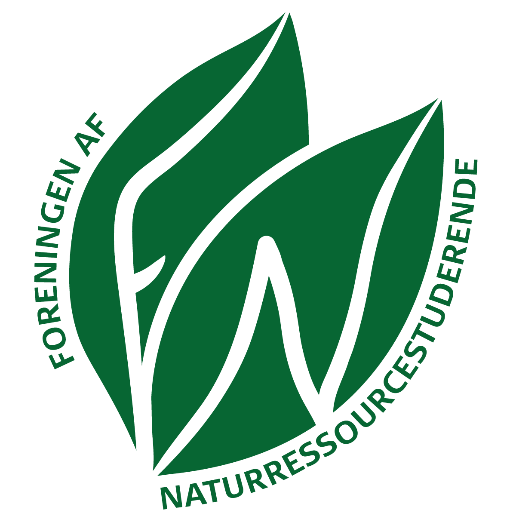 FuldmagtDenne fuldmagt er glædende til Foreningen af Naturressourcestuderendes (FN) generalforsamling, og dens omfang dækker kun nedenstående udsagn.  Fulde navn:Studieretning og årgang: Kontakt oplysninger: Undertegnede (indsæt fulde navn) giver hermed fuldmagt til (indsæt fulde navn), der derved kan fortage følgende handlinger på mine vegne i det omfang der er beskrevet neden for. 
Fuldmagten omfatter:Opstilling til følgende stilling til FN’s generalforsamling: (Indsæt ønskede stilling)Fuldmagtsgiver			Fuldmægtig (Indsæt fulde navn) 			(Indsæt fulde navn)______________________________		______________________________	______________________________		______________________________
Underskrift og dato			Underskrift og dato